PERMOHONAN UJIAN SKRIPSIKepada Yth. :Ketua Departemen ………………………………………..Fakultas Farmasi UnairSurabayaYang bertanda tangan dibawah ini :	Nama Mahasiswa	: _______________________________	Nomor Induk Mahasiswa	: _______________________________dengan ini mengajukan permohonan untuk Ujian Skripsi  dengan judul :……………………………………………………………………………………………………………………………….……………………………………………………………………………………………………………………………….……………………………………………………………………………………………………………………………….……………………………………………………………………………………………………………………………….Bersama ini kami sampaikan soft file naskah skripsi yang telah layak uji dan disetujui oleh Dosen Pembimbing Utama, dan jika diperlukan kami akan menyiapkan hard copy naskah skripsi.Demikian atas perhatiannya kami sampaikan terimakasih.					Surabaya,					Pemohon,					_________________________					NIM.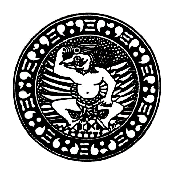 UNIVERSITAS AIRLANGGAFAKULTAS FARMASINo. Formulir :UNIVERSITAS AIRLANGGAFAKULTAS FARMASIF.1.4.1.4.1.R0